Hier sind eine Reihe von Verständnisfragen zum Film ...                                       Name:_________________________NOMENKLATUR Alkane | n-Alkane und verzweigte Alkane benennen   - by:  Mathe Lu -  7:29 minWas muss Du als erstes tun, um ein Alkan zu benennen?Wie geht m an bei den Seitenketten vor?Wie funktioniert die Nummerierung der Seitenketten?AKKappenberg
Nomenklatur Alkane 2A60e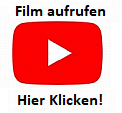 